В Усть-Катаве представитель Общественного совета посетил подразделение РЭО ГИБДДПредставитель общественного совета при ОМВД России по                   Усть-Катавскому городскому округу Анатолий Часов в рамках акции «Гражданский мониторинг» присутствовал на процедуре принятия экзамена на знание правил дорожного движения гражданами, ранее лишенными права управления транспортными средствами, и иностранными гражданами, осуществляющими замену водительского удостоверения.Экзамен принимал начальник РЭО ОГИБДД майор полиции Сергей Мигдал.  Представитель общественного совета Анатолий Часов отметил достаточную техническую оснащенность компьютерного класса, индивидуальный подход к испытуемым и предоставление дополнительных разъяснений в случае необходимости.По итогам мониторинга общественник дал положительную оценку работе подразделения. Он уверен, что подобный контроль позволяет повысить дисциплину у граждан, сдающих экзамен.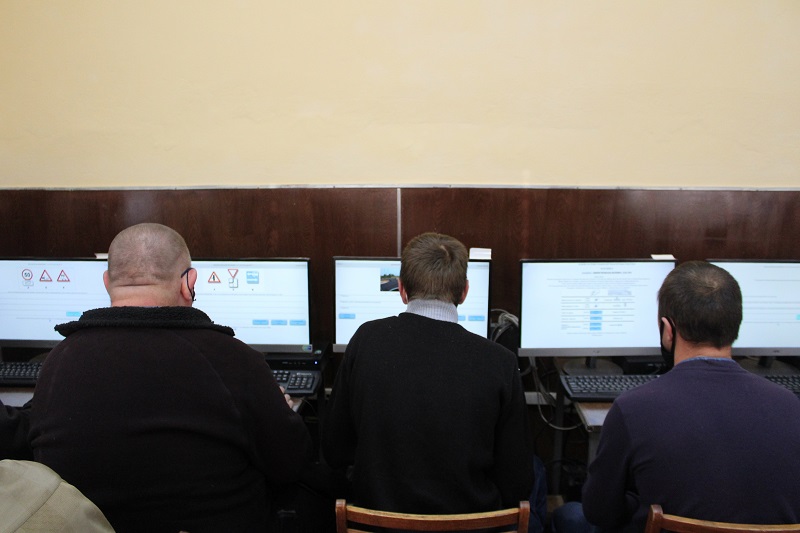 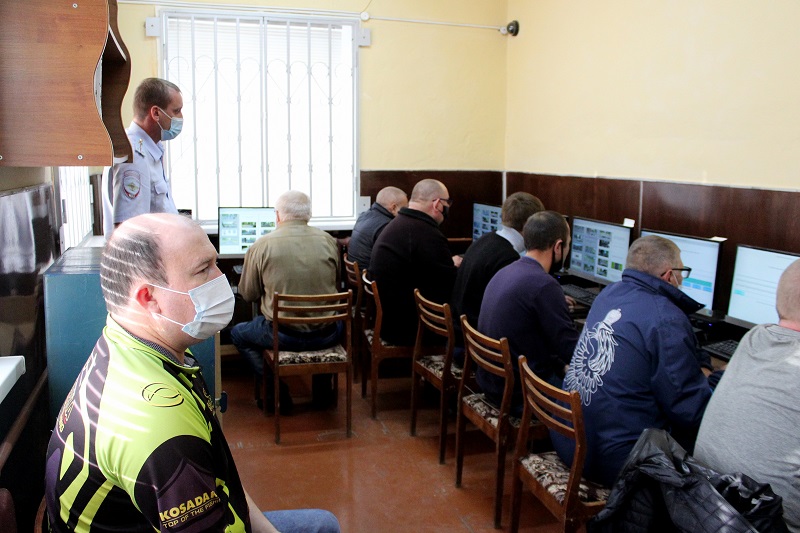 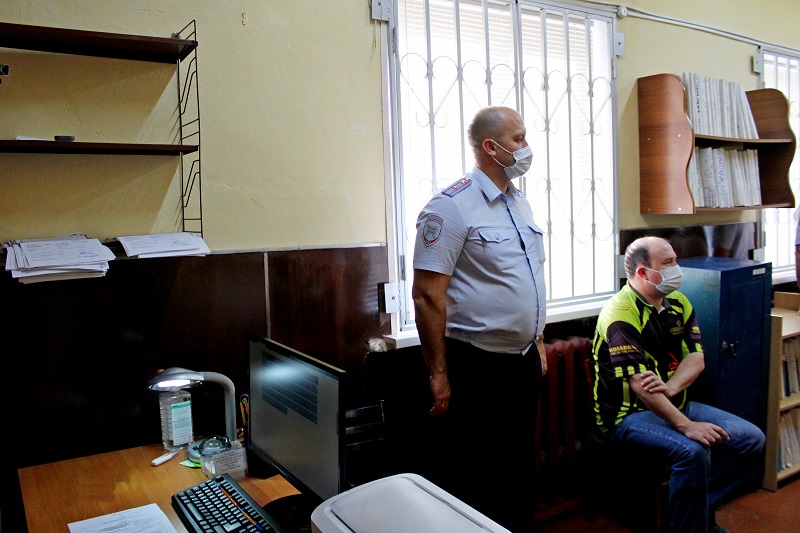 